          Year One – Spring 1 2021        Knowledge Organiser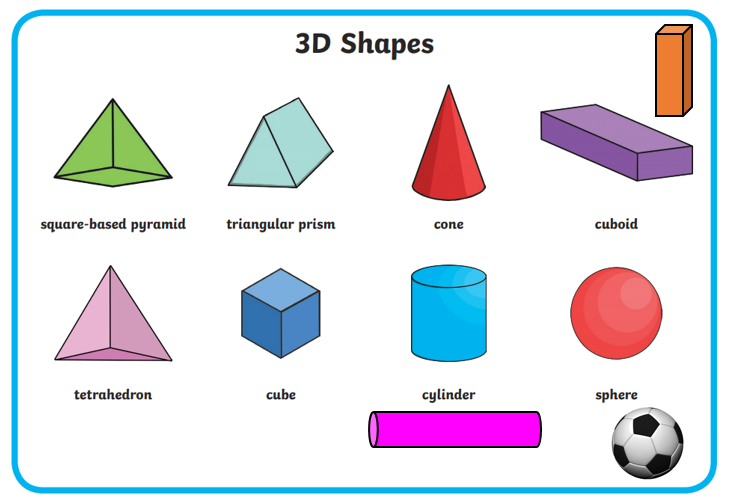 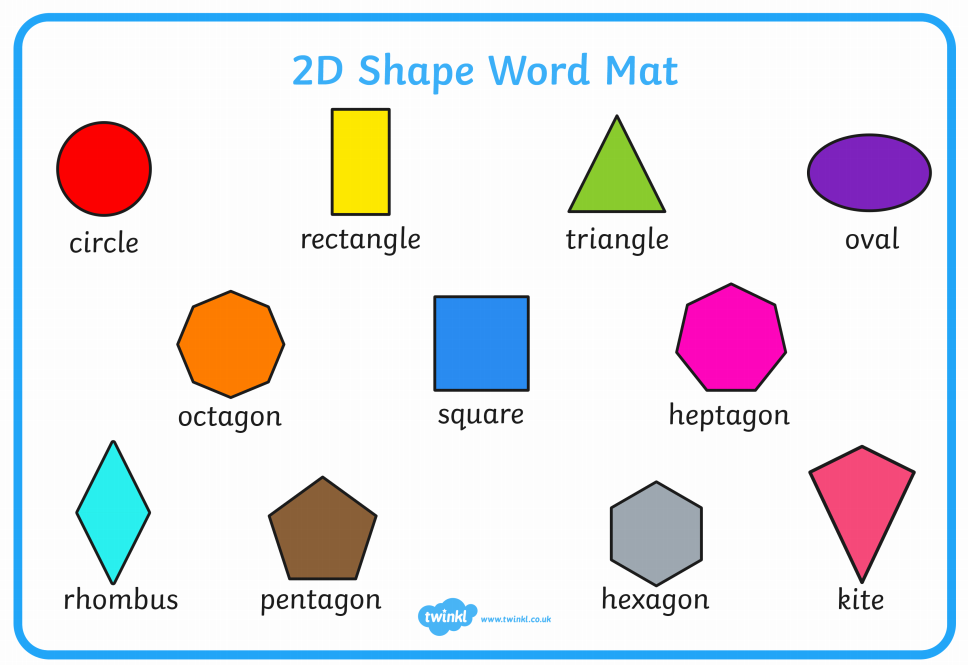 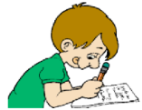 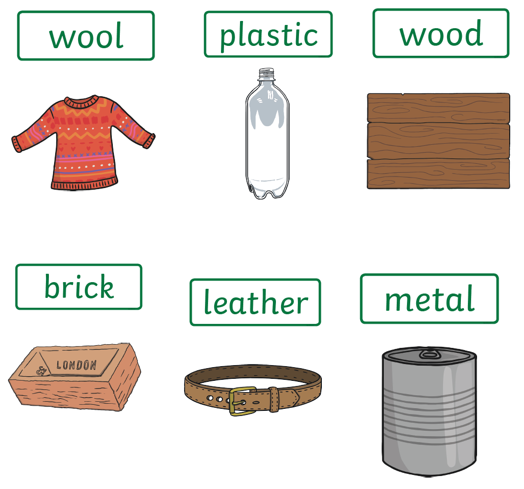 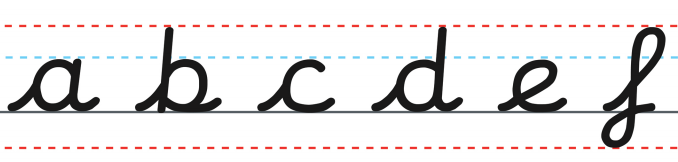 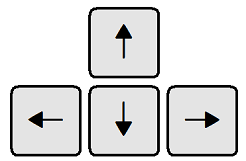 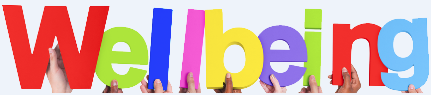 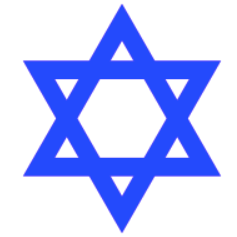 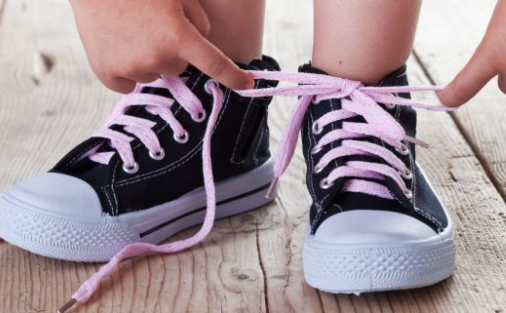 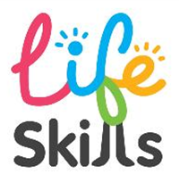 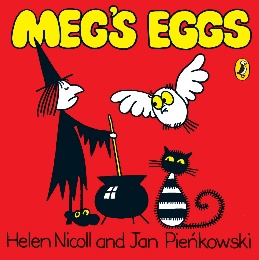 